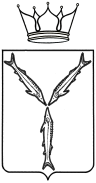 МИНИСТЕРСТВО ТРАНСПОРТА И ДОРОЖНОГО ХОЗЯЙСТВАСАРАТОВСКОЙ ОБЛАСТИП Р И К А Зот _______________ № _______________г. СаратовО внесении изменений в приказ                                                        ПРОЕКТ           министерства транспорта и дорожного хозяйства Саратовской области от 29 июля 2019 года №01-01-12/192В соответствии с Положением, утвержденным постановлением Правительства Саратовской области от 22 апреля 2014 года №246-П «Вопросы министерства транспорта и дорожного хозяйства Саратовской области», ПРИКАЗЫВАЮ:1.Внести в приказ министерства транспорта и дорожного хозяйства Саратовской области от 29 июля 2019 года № 01-01-12/192 «Об утверждении административного регламента по предоставлению государственной услуги «Выдача, переоформление и прекращение действия свидетельства об осуществлении перевозок по межмуниципальному маршруту регулярных перевозок» следующие изменения:в приложении:в раздел III:абзац первый пункта 3.17 изложить в следующей редакции:«3.17. В случае принятия решения об отказе в предоставлении государственной услуги специалист отдела направляет копию такого решения и уведомление об отказе в предоставлении государственной услуги заявителю по почте заказным письмом с уведомлением, а также размещает информацию в личном кабинете на Портале государственных и муниципальных услуг не позднее трех рабочих дней со дня его подписания.»;подраздел «Порядок осуществления в электронной форме, в том числе с использованием Единого портала государственных и муниципальных услуг (функций), административных процедур (действий)» изложить в следующей редакции: «Порядок осуществления в электронной форме, в том числе с использованием единого портала государственных и муниципальных услуг, отдельных административных процедур.3.21. Информация о правилах предоставления государственной услуги предоставляется по обращениям заявителей в Министерство, на Портале государственных и муниципальных услуг.При предоставлении государственной услуги в том числе с использованием Портала государственных и муниципальных услуг заявителю предоставляется возможность:получения сведений о ходе рассмотрения заявления о предоставлении государственной услуги через Портал государственных и муниципальных услуг;записи на прием;получения сведений о ходе выполнения запроса;осуществления оценки качества предоставления услуги;досудебного (внесудебное) обжалования решений и действий (бездействия) органа, предоставляющего государственную услугу, а также его должностных лиц.Совершение при предоставлении государственной услуги действий в электронной форме осуществляется в порядке, установленном подразделом "Требования к порядку информирования о предоставлении государственной услуги" раздела I, разделами III, V Административного регламента.».2. Признать утратившим силу приказ министерства транспорта и дорожного хозяйства Саратовской области от 31 марта 2023 года № 01-01-18/103 «О приостановлении действия отдельных положений приказа министерства транспорта и дорожного хозяйства Саратовской области от 29 июля 2019 года № 01-01-12/192».3. Отделу организации транспортного обслуживания всеми видами пассажирского транспорта, включая такси разместить приказ на официальном сайте министерства транспорта и дорожного хозяйства области, а также копию приказа направить в министерство информации и печати области для официального опубликования.4. Юридическому отделу направить копию настоящего приказа в Управление министерства юстиции Российской Федерации по Саратовской области в семидневный срок после дня первого официального опубликования, в прокуратуру Саратовской области в течение трех рабочих дней со дня подписания.5. Министерству информации и массовых коммуникаций Саратовской области опубликовать настоящий приказ.  6. Контроль исполнения приказа возложить на заместителя министра И.А. Козаченко.Министр                                                                                                 А.В. Петаев